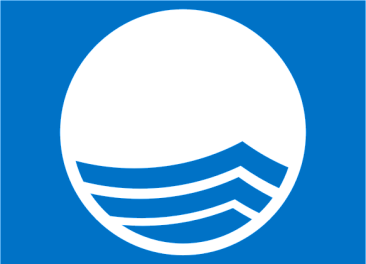 PROGRAMA BANDEIRA AZUL - 2017FICHA DE VISITA DE CONTROLO ÀS PRAIAS PROGRAMA BANDEIRA AZUL - 2017FICHA DE VISITA DE CONTROLO ÀS PRAIAS PROGRAMA BANDEIRA AZUL - 2017FICHA DE VISITA DE CONTROLO ÀS PRAIAS PROGRAMA BANDEIRA AZUL - 2017FICHA DE VISITA DE CONTROLO ÀS PRAIAS PROGRAMA BANDEIRA AZUL - 2017FICHA DE VISITA DE CONTROLO ÀS PRAIAS PROGRAMA BANDEIRA AZUL - 2017FICHA DE VISITA DE CONTROLO ÀS PRAIAS PROGRAMA BANDEIRA AZUL - 2017FICHA DE VISITA DE CONTROLO ÀS PRAIAS PROGRAMA BANDEIRA AZUL - 2017FICHA DE VISITA DE CONTROLO ÀS PRAIAS PROGRAMA BANDEIRA AZUL - 2017FICHA DE VISITA DE CONTROLO ÀS PRAIAS PROGRAMA BANDEIRA AZUL - 2017FICHA DE VISITA DE CONTROLO ÀS PRAIAS PROGRAMA BANDEIRA AZUL - 2017FICHA DE VISITA DE CONTROLO ÀS PRAIAS PROGRAMA BANDEIRA AZUL - 2017FICHA DE VISITA DE CONTROLO ÀS PRAIAS Município:Município:Praia:Praia:Praia:Praia:Praia:Praia:Praia:Praia:Praia:Praia:Data:Data:Relator:Relator:Relator:Relator:Relator:Relator:Relator:Relator:Relator:Relator:A presente ficha destina-se a servir de guião às visitas de controlo às praias, e deverá ser preenchida durante o percurso pela praia e de preferência com registo fotográfico (situações a corrigir, urgentes ou bons exemplos a partilhar)A presente ficha destina-se a servir de guião às visitas de controlo às praias, e deverá ser preenchida durante o percurso pela praia e de preferência com registo fotográfico (situações a corrigir, urgentes ou bons exemplos a partilhar)A presente ficha destina-se a servir de guião às visitas de controlo às praias, e deverá ser preenchida durante o percurso pela praia e de preferência com registo fotográfico (situações a corrigir, urgentes ou bons exemplos a partilhar)A presente ficha destina-se a servir de guião às visitas de controlo às praias, e deverá ser preenchida durante o percurso pela praia e de preferência com registo fotográfico (situações a corrigir, urgentes ou bons exemplos a partilhar)A presente ficha destina-se a servir de guião às visitas de controlo às praias, e deverá ser preenchida durante o percurso pela praia e de preferência com registo fotográfico (situações a corrigir, urgentes ou bons exemplos a partilhar)A presente ficha destina-se a servir de guião às visitas de controlo às praias, e deverá ser preenchida durante o percurso pela praia e de preferência com registo fotográfico (situações a corrigir, urgentes ou bons exemplos a partilhar)A presente ficha destina-se a servir de guião às visitas de controlo às praias, e deverá ser preenchida durante o percurso pela praia e de preferência com registo fotográfico (situações a corrigir, urgentes ou bons exemplos a partilhar)A presente ficha destina-se a servir de guião às visitas de controlo às praias, e deverá ser preenchida durante o percurso pela praia e de preferência com registo fotográfico (situações a corrigir, urgentes ou bons exemplos a partilhar)A presente ficha destina-se a servir de guião às visitas de controlo às praias, e deverá ser preenchida durante o percurso pela praia e de preferência com registo fotográfico (situações a corrigir, urgentes ou bons exemplos a partilhar)A presente ficha destina-se a servir de guião às visitas de controlo às praias, e deverá ser preenchida durante o percurso pela praia e de preferência com registo fotográfico (situações a corrigir, urgentes ou bons exemplos a partilhar)A presente ficha destina-se a servir de guião às visitas de controlo às praias, e deverá ser preenchida durante o percurso pela praia e de preferência com registo fotográfico (situações a corrigir, urgentes ou bons exemplos a partilhar)A presente ficha destina-se a servir de guião às visitas de controlo às praias, e deverá ser preenchida durante o percurso pela praia e de preferência com registo fotográfico (situações a corrigir, urgentes ou bons exemplos a partilhar)A presente ficha destina-se a servir de guião às visitas de controlo às praias, e deverá ser preenchida durante o percurso pela praia e de preferência com registo fotográfico (situações a corrigir, urgentes ou bons exemplos a partilhar)ENVOLVENTEENVOLVENTEENVOLVENTEENVOLVENTEENVOLVENTEENVOLVENTEENVOLVENTEENVOLVENTEENVOLVENTEENVOLVENTEENVOLVENTEENVOLVENTEENVOLVENTE1a) O acesso à praia encontra-se em bom estado de conservação e de asseio?1b) No caso de haver uma duna ou vegetação natural, verifica-se a existência de      pisoteio fora dos acessos?1a) O acesso à praia encontra-se em bom estado de conservação e de asseio?1b) No caso de haver uma duna ou vegetação natural, verifica-se a existência de      pisoteio fora dos acessos?1a) O acesso à praia encontra-se em bom estado de conservação e de asseio?1b) No caso de haver uma duna ou vegetação natural, verifica-se a existência de      pisoteio fora dos acessos?1a) O acesso à praia encontra-se em bom estado de conservação e de asseio?1b) No caso de haver uma duna ou vegetação natural, verifica-se a existência de      pisoteio fora dos acessos?SIMNÃONÃONÃO1a) O acesso à praia encontra-se em bom estado de conservação e de asseio?1b) No caso de haver uma duna ou vegetação natural, verifica-se a existência de      pisoteio fora dos acessos?1a) O acesso à praia encontra-se em bom estado de conservação e de asseio?1b) No caso de haver uma duna ou vegetação natural, verifica-se a existência de      pisoteio fora dos acessos?1a) O acesso à praia encontra-se em bom estado de conservação e de asseio?1b) No caso de haver uma duna ou vegetação natural, verifica-se a existência de      pisoteio fora dos acessos?1a) O acesso à praia encontra-se em bom estado de conservação e de asseio?1b) No caso de haver uma duna ou vegetação natural, verifica-se a existência de      pisoteio fora dos acessos?SIMNÃONÃONÃO2a) Havendo estacionamento de viaturas motorizadas, este encontra-se    ordenado? 2b)  As vias de acesso (prioritário) encontram-se desimpedidas, sem viaturas estacionadas?      Quantas viaturas estão estacionadas? (número aproximado)  ____________2a) Havendo estacionamento de viaturas motorizadas, este encontra-se    ordenado? 2b)  As vias de acesso (prioritário) encontram-se desimpedidas, sem viaturas estacionadas?      Quantas viaturas estão estacionadas? (número aproximado)  ____________2a) Havendo estacionamento de viaturas motorizadas, este encontra-se    ordenado? 2b)  As vias de acesso (prioritário) encontram-se desimpedidas, sem viaturas estacionadas?      Quantas viaturas estão estacionadas? (número aproximado)  ____________2a) Havendo estacionamento de viaturas motorizadas, este encontra-se    ordenado? 2b)  As vias de acesso (prioritário) encontram-se desimpedidas, sem viaturas estacionadas?      Quantas viaturas estão estacionadas? (número aproximado)  ____________SIMNÃONÃONÃO2a) Havendo estacionamento de viaturas motorizadas, este encontra-se    ordenado? 2b)  As vias de acesso (prioritário) encontram-se desimpedidas, sem viaturas estacionadas?      Quantas viaturas estão estacionadas? (número aproximado)  ____________2a) Havendo estacionamento de viaturas motorizadas, este encontra-se    ordenado? 2b)  As vias de acesso (prioritário) encontram-se desimpedidas, sem viaturas estacionadas?      Quantas viaturas estão estacionadas? (número aproximado)  ____________2a) Havendo estacionamento de viaturas motorizadas, este encontra-se    ordenado? 2b)  As vias de acesso (prioritário) encontram-se desimpedidas, sem viaturas estacionadas?      Quantas viaturas estão estacionadas? (número aproximado)  ____________2a) Havendo estacionamento de viaturas motorizadas, este encontra-se    ordenado? 2b)  As vias de acesso (prioritário) encontram-se desimpedidas, sem viaturas estacionadas?      Quantas viaturas estão estacionadas? (número aproximado)  ____________SIMNÃONÃONÃO2c) O parque de estacionamento contempla espaços para os veículos para pessoas com mobilidade reduzida ou especial?2c) O parque de estacionamento contempla espaços para os veículos para pessoas com mobilidade reduzida ou especial?2c) O parque de estacionamento contempla espaços para os veículos para pessoas com mobilidade reduzida ou especial?2c) O parque de estacionamento contempla espaços para os veículos para pessoas com mobilidade reduzida ou especial?SIMNÃONÃONÃO3) Na praia e na zona imediatamente envolvente verifica-se alguma das seguintes actividades:3a)   Circulação de veículos motorizados em locais não autorizados?3b)   Descargas de entulhos, movimentação de terras ou extracção de areias?3c)   Obras ou reparações que perturbem os utentes da praia (sem delimitação)?3d)   Campismo ou caravanismo fora dos locais autorizados?3e)   Venda ambulante fora dos locais indicados para tal?3) Na praia e na zona imediatamente envolvente verifica-se alguma das seguintes actividades:3a)   Circulação de veículos motorizados em locais não autorizados?3b)   Descargas de entulhos, movimentação de terras ou extracção de areias?3c)   Obras ou reparações que perturbem os utentes da praia (sem delimitação)?3d)   Campismo ou caravanismo fora dos locais autorizados?3e)   Venda ambulante fora dos locais indicados para tal?3) Na praia e na zona imediatamente envolvente verifica-se alguma das seguintes actividades:3a)   Circulação de veículos motorizados em locais não autorizados?3b)   Descargas de entulhos, movimentação de terras ou extracção de areias?3c)   Obras ou reparações que perturbem os utentes da praia (sem delimitação)?3d)   Campismo ou caravanismo fora dos locais autorizados?3e)   Venda ambulante fora dos locais indicados para tal?3) Na praia e na zona imediatamente envolvente verifica-se alguma das seguintes actividades:3a)   Circulação de veículos motorizados em locais não autorizados?3b)   Descargas de entulhos, movimentação de terras ou extracção de areias?3c)   Obras ou reparações que perturbem os utentes da praia (sem delimitação)?3d)   Campismo ou caravanismo fora dos locais autorizados?3e)   Venda ambulante fora dos locais indicados para tal?3) Na praia e na zona imediatamente envolvente verifica-se alguma das seguintes actividades:3a)   Circulação de veículos motorizados em locais não autorizados?3b)   Descargas de entulhos, movimentação de terras ou extracção de areias?3c)   Obras ou reparações que perturbem os utentes da praia (sem delimitação)?3d)   Campismo ou caravanismo fora dos locais autorizados?3e)   Venda ambulante fora dos locais indicados para tal?3) Na praia e na zona imediatamente envolvente verifica-se alguma das seguintes actividades:3a)   Circulação de veículos motorizados em locais não autorizados?3b)   Descargas de entulhos, movimentação de terras ou extracção de areias?3c)   Obras ou reparações que perturbem os utentes da praia (sem delimitação)?3d)   Campismo ou caravanismo fora dos locais autorizados?3e)   Venda ambulante fora dos locais indicados para tal?3) Na praia e na zona imediatamente envolvente verifica-se alguma das seguintes actividades:3a)   Circulação de veículos motorizados em locais não autorizados?3b)   Descargas de entulhos, movimentação de terras ou extracção de areias?3c)   Obras ou reparações que perturbem os utentes da praia (sem delimitação)?3d)   Campismo ou caravanismo fora dos locais autorizados?3e)   Venda ambulante fora dos locais indicados para tal?3) Na praia e na zona imediatamente envolvente verifica-se alguma das seguintes actividades:3a)   Circulação de veículos motorizados em locais não autorizados?3b)   Descargas de entulhos, movimentação de terras ou extracção de areias?3c)   Obras ou reparações que perturbem os utentes da praia (sem delimitação)?3d)   Campismo ou caravanismo fora dos locais autorizados?3e)   Venda ambulante fora dos locais indicados para tal?SIMNÃONÃONÃO3) Na praia e na zona imediatamente envolvente verifica-se alguma das seguintes actividades:3a)   Circulação de veículos motorizados em locais não autorizados?3b)   Descargas de entulhos, movimentação de terras ou extracção de areias?3c)   Obras ou reparações que perturbem os utentes da praia (sem delimitação)?3d)   Campismo ou caravanismo fora dos locais autorizados?3e)   Venda ambulante fora dos locais indicados para tal?3) Na praia e na zona imediatamente envolvente verifica-se alguma das seguintes actividades:3a)   Circulação de veículos motorizados em locais não autorizados?3b)   Descargas de entulhos, movimentação de terras ou extracção de areias?3c)   Obras ou reparações que perturbem os utentes da praia (sem delimitação)?3d)   Campismo ou caravanismo fora dos locais autorizados?3e)   Venda ambulante fora dos locais indicados para tal?3) Na praia e na zona imediatamente envolvente verifica-se alguma das seguintes actividades:3a)   Circulação de veículos motorizados em locais não autorizados?3b)   Descargas de entulhos, movimentação de terras ou extracção de areias?3c)   Obras ou reparações que perturbem os utentes da praia (sem delimitação)?3d)   Campismo ou caravanismo fora dos locais autorizados?3e)   Venda ambulante fora dos locais indicados para tal?3) Na praia e na zona imediatamente envolvente verifica-se alguma das seguintes actividades:3a)   Circulação de veículos motorizados em locais não autorizados?3b)   Descargas de entulhos, movimentação de terras ou extracção de areias?3c)   Obras ou reparações que perturbem os utentes da praia (sem delimitação)?3d)   Campismo ou caravanismo fora dos locais autorizados?3e)   Venda ambulante fora dos locais indicados para tal?SIMNÃONÃONÃO3) Na praia e na zona imediatamente envolvente verifica-se alguma das seguintes actividades:3a)   Circulação de veículos motorizados em locais não autorizados?3b)   Descargas de entulhos, movimentação de terras ou extracção de areias?3c)   Obras ou reparações que perturbem os utentes da praia (sem delimitação)?3d)   Campismo ou caravanismo fora dos locais autorizados?3e)   Venda ambulante fora dos locais indicados para tal?3) Na praia e na zona imediatamente envolvente verifica-se alguma das seguintes actividades:3a)   Circulação de veículos motorizados em locais não autorizados?3b)   Descargas de entulhos, movimentação de terras ou extracção de areias?3c)   Obras ou reparações que perturbem os utentes da praia (sem delimitação)?3d)   Campismo ou caravanismo fora dos locais autorizados?3e)   Venda ambulante fora dos locais indicados para tal?3) Na praia e na zona imediatamente envolvente verifica-se alguma das seguintes actividades:3a)   Circulação de veículos motorizados em locais não autorizados?3b)   Descargas de entulhos, movimentação de terras ou extracção de areias?3c)   Obras ou reparações que perturbem os utentes da praia (sem delimitação)?3d)   Campismo ou caravanismo fora dos locais autorizados?3e)   Venda ambulante fora dos locais indicados para tal?3) Na praia e na zona imediatamente envolvente verifica-se alguma das seguintes actividades:3a)   Circulação de veículos motorizados em locais não autorizados?3b)   Descargas de entulhos, movimentação de terras ou extracção de areias?3c)   Obras ou reparações que perturbem os utentes da praia (sem delimitação)?3d)   Campismo ou caravanismo fora dos locais autorizados?3e)   Venda ambulante fora dos locais indicados para tal?SIMNÃONÃONÃO3) Na praia e na zona imediatamente envolvente verifica-se alguma das seguintes actividades:3a)   Circulação de veículos motorizados em locais não autorizados?3b)   Descargas de entulhos, movimentação de terras ou extracção de areias?3c)   Obras ou reparações que perturbem os utentes da praia (sem delimitação)?3d)   Campismo ou caravanismo fora dos locais autorizados?3e)   Venda ambulante fora dos locais indicados para tal?3) Na praia e na zona imediatamente envolvente verifica-se alguma das seguintes actividades:3a)   Circulação de veículos motorizados em locais não autorizados?3b)   Descargas de entulhos, movimentação de terras ou extracção de areias?3c)   Obras ou reparações que perturbem os utentes da praia (sem delimitação)?3d)   Campismo ou caravanismo fora dos locais autorizados?3e)   Venda ambulante fora dos locais indicados para tal?3) Na praia e na zona imediatamente envolvente verifica-se alguma das seguintes actividades:3a)   Circulação de veículos motorizados em locais não autorizados?3b)   Descargas de entulhos, movimentação de terras ou extracção de areias?3c)   Obras ou reparações que perturbem os utentes da praia (sem delimitação)?3d)   Campismo ou caravanismo fora dos locais autorizados?3e)   Venda ambulante fora dos locais indicados para tal?3) Na praia e na zona imediatamente envolvente verifica-se alguma das seguintes actividades:3a)   Circulação de veículos motorizados em locais não autorizados?3b)   Descargas de entulhos, movimentação de terras ou extracção de areias?3c)   Obras ou reparações que perturbem os utentes da praia (sem delimitação)?3d)   Campismo ou caravanismo fora dos locais autorizados?3e)   Venda ambulante fora dos locais indicados para tal?SIMNÃONÃONÃO3) Na praia e na zona imediatamente envolvente verifica-se alguma das seguintes actividades:3a)   Circulação de veículos motorizados em locais não autorizados?3b)   Descargas de entulhos, movimentação de terras ou extracção de areias?3c)   Obras ou reparações que perturbem os utentes da praia (sem delimitação)?3d)   Campismo ou caravanismo fora dos locais autorizados?3e)   Venda ambulante fora dos locais indicados para tal?3) Na praia e na zona imediatamente envolvente verifica-se alguma das seguintes actividades:3a)   Circulação de veículos motorizados em locais não autorizados?3b)   Descargas de entulhos, movimentação de terras ou extracção de areias?3c)   Obras ou reparações que perturbem os utentes da praia (sem delimitação)?3d)   Campismo ou caravanismo fora dos locais autorizados?3e)   Venda ambulante fora dos locais indicados para tal?3) Na praia e na zona imediatamente envolvente verifica-se alguma das seguintes actividades:3a)   Circulação de veículos motorizados em locais não autorizados?3b)   Descargas de entulhos, movimentação de terras ou extracção de areias?3c)   Obras ou reparações que perturbem os utentes da praia (sem delimitação)?3d)   Campismo ou caravanismo fora dos locais autorizados?3e)   Venda ambulante fora dos locais indicados para tal?3) Na praia e na zona imediatamente envolvente verifica-se alguma das seguintes actividades:3a)   Circulação de veículos motorizados em locais não autorizados?3b)   Descargas de entulhos, movimentação de terras ou extracção de areias?3c)   Obras ou reparações que perturbem os utentes da praia (sem delimitação)?3d)   Campismo ou caravanismo fora dos locais autorizados?3e)   Venda ambulante fora dos locais indicados para tal?SIMNÃONÃONÃOAPOIOS DE PRAIA E EQUIPAMENTOSAPOIOS DE PRAIA E EQUIPAMENTOSAPOIOS DE PRAIA E EQUIPAMENTOSAPOIOS DE PRAIA E EQUIPAMENTOSAPOIOS DE PRAIA E EQUIPAMENTOSAPOIOS DE PRAIA E EQUIPAMENTOSAPOIOS DE PRAIA E EQUIPAMENTOSAPOIOS DE PRAIA E EQUIPAMENTOSAPOIOS DE PRAIA E EQUIPAMENTOSAPOIOS DE PRAIA E EQUIPAMENTOSAPOIOS DE PRAIA E EQUIPAMENTOSAPOIOS DE PRAIA E EQUIPAMENTOSAPOIOS DE PRAIA E EQUIPAMENTOS4) Os edifícios e equipamentos existentes na praia encontram-se em boas condições de conservação e com um aspecto limpo e arrumado?4) Os edifícios e equipamentos existentes na praia encontram-se em boas condições de conservação e com um aspecto limpo e arrumado?4) Os edifícios e equipamentos existentes na praia encontram-se em boas condições de conservação e com um aspecto limpo e arrumado?4) Os edifícios e equipamentos existentes na praia encontram-se em boas condições de conservação e com um aspecto limpo e arrumado?SIMNÃONÃONÃO5) Na envolvente dos edifícios e equipamentos verifica-se a existência de detritos vários ou resíduos (lixo) depostos de forma desordenada?5) Na envolvente dos edifícios e equipamentos verifica-se a existência de detritos vários ou resíduos (lixo) depostos de forma desordenada?5) Na envolvente dos edifícios e equipamentos verifica-se a existência de detritos vários ou resíduos (lixo) depostos de forma desordenada?5) Na envolvente dos edifícios e equipamentos verifica-se a existência de detritos vários ou resíduos (lixo) depostos de forma desordenada?SIMNÃONÃONÃO6a) Existem instalações sanitárias, acessíveis ao público?6b) As instalações sanitárias apresentam boas condições de higiene?6c) As instalações sanitárias estão devidamente assinaladas por pictograma?6d) Existem instalações sanitárias para pessoas com mobilidade reduzida devidamente equipados e a funcionar?6a) Existem instalações sanitárias, acessíveis ao público?6b) As instalações sanitárias apresentam boas condições de higiene?6c) As instalações sanitárias estão devidamente assinaladas por pictograma?6d) Existem instalações sanitárias para pessoas com mobilidade reduzida devidamente equipados e a funcionar?6a) Existem instalações sanitárias, acessíveis ao público?6b) As instalações sanitárias apresentam boas condições de higiene?6c) As instalações sanitárias estão devidamente assinaladas por pictograma?6d) Existem instalações sanitárias para pessoas com mobilidade reduzida devidamente equipados e a funcionar?6a) Existem instalações sanitárias, acessíveis ao público?6b) As instalações sanitárias apresentam boas condições de higiene?6c) As instalações sanitárias estão devidamente assinaladas por pictograma?6d) Existem instalações sanitárias para pessoas com mobilidade reduzida devidamente equipados e a funcionar?SIMNÃONÃONÃO6a) Existem instalações sanitárias, acessíveis ao público?6b) As instalações sanitárias apresentam boas condições de higiene?6c) As instalações sanitárias estão devidamente assinaladas por pictograma?6d) Existem instalações sanitárias para pessoas com mobilidade reduzida devidamente equipados e a funcionar?6a) Existem instalações sanitárias, acessíveis ao público?6b) As instalações sanitárias apresentam boas condições de higiene?6c) As instalações sanitárias estão devidamente assinaladas por pictograma?6d) Existem instalações sanitárias para pessoas com mobilidade reduzida devidamente equipados e a funcionar?6a) Existem instalações sanitárias, acessíveis ao público?6b) As instalações sanitárias apresentam boas condições de higiene?6c) As instalações sanitárias estão devidamente assinaladas por pictograma?6d) Existem instalações sanitárias para pessoas com mobilidade reduzida devidamente equipados e a funcionar?6a) Existem instalações sanitárias, acessíveis ao público?6b) As instalações sanitárias apresentam boas condições de higiene?6c) As instalações sanitárias estão devidamente assinaladas por pictograma?6d) Existem instalações sanitárias para pessoas com mobilidade reduzida devidamente equipados e a funcionar?SIMNÃONÃONÃO6a) Existem instalações sanitárias, acessíveis ao público?6b) As instalações sanitárias apresentam boas condições de higiene?6c) As instalações sanitárias estão devidamente assinaladas por pictograma?6d) Existem instalações sanitárias para pessoas com mobilidade reduzida devidamente equipados e a funcionar?6a) Existem instalações sanitárias, acessíveis ao público?6b) As instalações sanitárias apresentam boas condições de higiene?6c) As instalações sanitárias estão devidamente assinaladas por pictograma?6d) Existem instalações sanitárias para pessoas com mobilidade reduzida devidamente equipados e a funcionar?6a) Existem instalações sanitárias, acessíveis ao público?6b) As instalações sanitárias apresentam boas condições de higiene?6c) As instalações sanitárias estão devidamente assinaladas por pictograma?6d) Existem instalações sanitárias para pessoas com mobilidade reduzida devidamente equipados e a funcionar?6a) Existem instalações sanitárias, acessíveis ao público?6b) As instalações sanitárias apresentam boas condições de higiene?6c) As instalações sanitárias estão devidamente assinaladas por pictograma?6d) Existem instalações sanitárias para pessoas com mobilidade reduzida devidamente equipados e a funcionar?SIMNÃONÃONÃO6a) Existem instalações sanitárias, acessíveis ao público?6b) As instalações sanitárias apresentam boas condições de higiene?6c) As instalações sanitárias estão devidamente assinaladas por pictograma?6d) Existem instalações sanitárias para pessoas com mobilidade reduzida devidamente equipados e a funcionar?6a) Existem instalações sanitárias, acessíveis ao público?6b) As instalações sanitárias apresentam boas condições de higiene?6c) As instalações sanitárias estão devidamente assinaladas por pictograma?6d) Existem instalações sanitárias para pessoas com mobilidade reduzida devidamente equipados e a funcionar?6a) Existem instalações sanitárias, acessíveis ao público?6b) As instalações sanitárias apresentam boas condições de higiene?6c) As instalações sanitárias estão devidamente assinaladas por pictograma?6d) Existem instalações sanitárias para pessoas com mobilidade reduzida devidamente equipados e a funcionar?6a) Existem instalações sanitárias, acessíveis ao público?6b) As instalações sanitárias apresentam boas condições de higiene?6c) As instalações sanitárias estão devidamente assinaladas por pictograma?6d) Existem instalações sanitárias para pessoas com mobilidade reduzida devidamente equipados e a funcionar?SIMNÃONÃONÃO7a)  Existe telefone facilmente acessível ao público?7b) Existe algum meio de comunicação rápido (telefone, rádio…) devidamente assinalado com pictograma?7a)  Existe telefone facilmente acessível ao público?7b) Existe algum meio de comunicação rápido (telefone, rádio…) devidamente assinalado com pictograma?7a)  Existe telefone facilmente acessível ao público?7b) Existe algum meio de comunicação rápido (telefone, rádio…) devidamente assinalado com pictograma?7a)  Existe telefone facilmente acessível ao público?7b) Existe algum meio de comunicação rápido (telefone, rádio…) devidamente assinalado com pictograma?SIMNÃONÃONÃO7a)  Existe telefone facilmente acessível ao público?7b) Existe algum meio de comunicação rápido (telefone, rádio…) devidamente assinalado com pictograma?7a)  Existe telefone facilmente acessível ao público?7b) Existe algum meio de comunicação rápido (telefone, rádio…) devidamente assinalado com pictograma?7a)  Existe telefone facilmente acessível ao público?7b) Existe algum meio de comunicação rápido (telefone, rádio…) devidamente assinalado com pictograma?7a)  Existe telefone facilmente acessível ao público?7b) Existe algum meio de comunicação rápido (telefone, rádio…) devidamente assinalado com pictograma?SIMNÃONÃONÃO8) Existe rampa de acesso ao areal?8) Existe rampa de acesso ao areal?8) Existe rampa de acesso ao areal?8) Existe rampa de acesso ao areal?SIMNÃONÃONÃO9) Existem recipientes para recolha selectiva de resíduos?Se sim, onde?  Acesso à praia,  Areal,  No apoio de praia (concessionário) Outro9) Existem recipientes para recolha selectiva de resíduos?Se sim, onde?  Acesso à praia,  Areal,  No apoio de praia (concessionário) Outro9) Existem recipientes para recolha selectiva de resíduos?Se sim, onde?  Acesso à praia,  Areal,  No apoio de praia (concessionário) Outro9) Existem recipientes para recolha selectiva de resíduos?Se sim, onde?  Acesso à praia,  Areal,  No apoio de praia (concessionário) OutroSIMNÃONÃONÃO10 a) Existe um local de prestação de primeiros socorros, em serviço e boas condições de funcionamento (desimpedido)? 10b) Este encontra-se devidamente assinalado por pictograma ou painel informativo, em português?10c) Encontra-se devidamente assinalado por pictograma ou painel informativo noutra língua?10 a) Existe um local de prestação de primeiros socorros, em serviço e boas condições de funcionamento (desimpedido)? 10b) Este encontra-se devidamente assinalado por pictograma ou painel informativo, em português?10c) Encontra-se devidamente assinalado por pictograma ou painel informativo noutra língua?10 a) Existe um local de prestação de primeiros socorros, em serviço e boas condições de funcionamento (desimpedido)? 10b) Este encontra-se devidamente assinalado por pictograma ou painel informativo, em português?10c) Encontra-se devidamente assinalado por pictograma ou painel informativo noutra língua?10 a) Existe um local de prestação de primeiros socorros, em serviço e boas condições de funcionamento (desimpedido)? 10b) Este encontra-se devidamente assinalado por pictograma ou painel informativo, em português?10c) Encontra-se devidamente assinalado por pictograma ou painel informativo noutra língua?SIMNÃONÃONÃO10 a) Existe um local de prestação de primeiros socorros, em serviço e boas condições de funcionamento (desimpedido)? 10b) Este encontra-se devidamente assinalado por pictograma ou painel informativo, em português?10c) Encontra-se devidamente assinalado por pictograma ou painel informativo noutra língua?10 a) Existe um local de prestação de primeiros socorros, em serviço e boas condições de funcionamento (desimpedido)? 10b) Este encontra-se devidamente assinalado por pictograma ou painel informativo, em português?10c) Encontra-se devidamente assinalado por pictograma ou painel informativo noutra língua?10 a) Existe um local de prestação de primeiros socorros, em serviço e boas condições de funcionamento (desimpedido)? 10b) Este encontra-se devidamente assinalado por pictograma ou painel informativo, em português?10c) Encontra-se devidamente assinalado por pictograma ou painel informativo noutra língua?10 a) Existe um local de prestação de primeiros socorros, em serviço e boas condições de funcionamento (desimpedido)? 10b) Este encontra-se devidamente assinalado por pictograma ou painel informativo, em português?10c) Encontra-se devidamente assinalado por pictograma ou painel informativo noutra língua?10 a) Existe um local de prestação de primeiros socorros, em serviço e boas condições de funcionamento (desimpedido)? 10b) Este encontra-se devidamente assinalado por pictograma ou painel informativo, em português?10c) Encontra-se devidamente assinalado por pictograma ou painel informativo noutra língua?10 a) Existe um local de prestação de primeiros socorros, em serviço e boas condições de funcionamento (desimpedido)? 10b) Este encontra-se devidamente assinalado por pictograma ou painel informativo, em português?10c) Encontra-se devidamente assinalado por pictograma ou painel informativo noutra língua?10 a) Existe um local de prestação de primeiros socorros, em serviço e boas condições de funcionamento (desimpedido)? 10b) Este encontra-se devidamente assinalado por pictograma ou painel informativo, em português?10c) Encontra-se devidamente assinalado por pictograma ou painel informativo noutra língua?10 a) Existe um local de prestação de primeiros socorros, em serviço e boas condições de funcionamento (desimpedido)? 10b) Este encontra-se devidamente assinalado por pictograma ou painel informativo, em português?10c) Encontra-se devidamente assinalado por pictograma ou painel informativo noutra língua?SIMSIMNÃONÃONÃONÃONÃONÃOAREALAREALAREALAREALAREALAREALAREALAREALAREALAREALAREALAREALAREAL11) A praia tem muitos banhistas?  (Estime o seu n.º __________ )11) A praia tem muitos banhistas?  (Estime o seu n.º __________ )11) A praia tem muitos banhistas?  (Estime o seu n.º __________ )11) A praia tem muitos banhistas?  (Estime o seu n.º __________ )SIMNÃONÃONÃO11a) A praia encontra-se suja ou com lixo, nomeadamente papéis, embalagens ou beatas? Outro tipo de lixo: ______________________________________11b) São visíveis restos de algas ou outros materiais trazidos pelo mar?11a) A praia encontra-se suja ou com lixo, nomeadamente papéis, embalagens ou beatas? Outro tipo de lixo: ______________________________________11b) São visíveis restos de algas ou outros materiais trazidos pelo mar?11a) A praia encontra-se suja ou com lixo, nomeadamente papéis, embalagens ou beatas? Outro tipo de lixo: ______________________________________11b) São visíveis restos de algas ou outros materiais trazidos pelo mar?11a) A praia encontra-se suja ou com lixo, nomeadamente papéis, embalagens ou beatas? Outro tipo de lixo: ______________________________________11b) São visíveis restos de algas ou outros materiais trazidos pelo mar?SIMNÃONÃONÃO11a) A praia encontra-se suja ou com lixo, nomeadamente papéis, embalagens ou beatas? Outro tipo de lixo: ______________________________________11b) São visíveis restos de algas ou outros materiais trazidos pelo mar?11a) A praia encontra-se suja ou com lixo, nomeadamente papéis, embalagens ou beatas? Outro tipo de lixo: ______________________________________11b) São visíveis restos de algas ou outros materiais trazidos pelo mar?11a) A praia encontra-se suja ou com lixo, nomeadamente papéis, embalagens ou beatas? Outro tipo de lixo: ______________________________________11b) São visíveis restos de algas ou outros materiais trazidos pelo mar?11a) A praia encontra-se suja ou com lixo, nomeadamente papéis, embalagens ou beatas? Outro tipo de lixo: ______________________________________11b) São visíveis restos de algas ou outros materiais trazidos pelo mar?SIMNÃONÃONÃO12a) Na praia estão garantidos os diferentes usos sem conflito (pesca, navegação, parapente, etc.)? Outro: _______________________________12b) Existe sinalização a delimitar as diversas áreas de utilização da praia?12c) Verifica-se a existência de animais na praia?12a) Na praia estão garantidos os diferentes usos sem conflito (pesca, navegação, parapente, etc.)? Outro: _______________________________12b) Existe sinalização a delimitar as diversas áreas de utilização da praia?12c) Verifica-se a existência de animais na praia?12a) Na praia estão garantidos os diferentes usos sem conflito (pesca, navegação, parapente, etc.)? Outro: _______________________________12b) Existe sinalização a delimitar as diversas áreas de utilização da praia?12c) Verifica-se a existência de animais na praia?12a) Na praia estão garantidos os diferentes usos sem conflito (pesca, navegação, parapente, etc.)? Outro: _______________________________12b) Existe sinalização a delimitar as diversas áreas de utilização da praia?12c) Verifica-se a existência de animais na praia?SIMNÃONÃONÃO12a) Na praia estão garantidos os diferentes usos sem conflito (pesca, navegação, parapente, etc.)? Outro: _______________________________12b) Existe sinalização a delimitar as diversas áreas de utilização da praia?12c) Verifica-se a existência de animais na praia?12a) Na praia estão garantidos os diferentes usos sem conflito (pesca, navegação, parapente, etc.)? Outro: _______________________________12b) Existe sinalização a delimitar as diversas áreas de utilização da praia?12c) Verifica-se a existência de animais na praia?12a) Na praia estão garantidos os diferentes usos sem conflito (pesca, navegação, parapente, etc.)? Outro: _______________________________12b) Existe sinalização a delimitar as diversas áreas de utilização da praia?12c) Verifica-se a existência de animais na praia?12a) Na praia estão garantidos os diferentes usos sem conflito (pesca, navegação, parapente, etc.)? Outro: _______________________________12b) Existe sinalização a delimitar as diversas áreas de utilização da praia?12c) Verifica-se a existência de animais na praia?SIMSIMNÃONÃONÃONÃONÃONÃO12d) Existe controlo restrito relativamente à presença de animais domésticos na praia, nomeadamente cães? (sinalética)12d) Existe controlo restrito relativamente à presença de animais domésticos na praia, nomeadamente cães? (sinalética)12d) Existe controlo restrito relativamente à presença de animais domésticos na praia, nomeadamente cães? (sinalética)12d) Existe controlo restrito relativamente à presença de animais domésticos na praia, nomeadamente cães? (sinalética)SIMNÃONÃONÃO13a) No areal existem recipientes de lixo em número suficiente?13b) Estes estão devidamente conservados e são regularmente esvaziados?13a) No areal existem recipientes de lixo em número suficiente?13b) Estes estão devidamente conservados e são regularmente esvaziados?13a) No areal existem recipientes de lixo em número suficiente?13b) Estes estão devidamente conservados e são regularmente esvaziados?13a) No areal existem recipientes de lixo em número suficiente?13b) Estes estão devidamente conservados e são regularmente esvaziados?SIMNÃONÃONÃO13a) No areal existem recipientes de lixo em número suficiente?13b) Estes estão devidamente conservados e são regularmente esvaziados?13a) No areal existem recipientes de lixo em número suficiente?13b) Estes estão devidamente conservados e são regularmente esvaziados?13a) No areal existem recipientes de lixo em número suficiente?13b) Estes estão devidamente conservados e são regularmente esvaziados?13a) No areal existem recipientes de lixo em número suficiente?13b) Estes estão devidamente conservados e são regularmente esvaziados?SIMNÃONÃONÃO14a) Existe Nadador-Salvador e equipamento salva-vidas em serviço, de acordo com as normas do Instituto de Socorros a Náufragos?14b) O Nadador Salvador está no desempenhar a sua função e devidamente equipado?14a) Existe Nadador-Salvador e equipamento salva-vidas em serviço, de acordo com as normas do Instituto de Socorros a Náufragos?14b) O Nadador Salvador está no desempenhar a sua função e devidamente equipado?14a) Existe Nadador-Salvador e equipamento salva-vidas em serviço, de acordo com as normas do Instituto de Socorros a Náufragos?14b) O Nadador Salvador está no desempenhar a sua função e devidamente equipado?14a) Existe Nadador-Salvador e equipamento salva-vidas em serviço, de acordo com as normas do Instituto de Socorros a Náufragos?14b) O Nadador Salvador está no desempenhar a sua função e devidamente equipado?SIMNÃONÃONÃO14a) Existe Nadador-Salvador e equipamento salva-vidas em serviço, de acordo com as normas do Instituto de Socorros a Náufragos?14b) O Nadador Salvador está no desempenhar a sua função e devidamente equipado?14a) Existe Nadador-Salvador e equipamento salva-vidas em serviço, de acordo com as normas do Instituto de Socorros a Náufragos?14b) O Nadador Salvador está no desempenhar a sua função e devidamente equipado?14a) Existe Nadador-Salvador e equipamento salva-vidas em serviço, de acordo com as normas do Instituto de Socorros a Náufragos?14b) O Nadador Salvador está no desempenhar a sua função e devidamente equipado?14a) Existe Nadador-Salvador e equipamento salva-vidas em serviço, de acordo com as normas do Instituto de Socorros a Náufragos?14b) O Nadador Salvador está no desempenhar a sua função e devidamente equipado?SIMNÃONÃONÃOINFORMAÇÃO / EDUCAÇÃO AMBIENTALINFORMAÇÃO / EDUCAÇÃO AMBIENTALINFORMAÇÃO / EDUCAÇÃO AMBIENTALINFORMAÇÃO / EDUCAÇÃO AMBIENTALINFORMAÇÃO / EDUCAÇÃO AMBIENTALINFORMAÇÃO / EDUCAÇÃO AMBIENTALINFORMAÇÃO / EDUCAÇÃO AMBIENTALINFORMAÇÃO / EDUCAÇÃO AMBIENTALINFORMAÇÃO / EDUCAÇÃO AMBIENTALINFORMAÇÃO / EDUCAÇÃO AMBIENTALINFORMAÇÃO / EDUCAÇÃO AMBIENTALINFORMAÇÃO / EDUCAÇÃO AMBIENTALINFORMAÇÃO / EDUCAÇÃO AMBIENTAL15a) A Bandeira Azul está hasteada?15b) A Bandeira hasteada diz respeito ao ano em curso?15a) A Bandeira Azul está hasteada?15b) A Bandeira hasteada diz respeito ao ano em curso?15a) A Bandeira Azul está hasteada?15b) A Bandeira hasteada diz respeito ao ano em curso?15a) A Bandeira Azul está hasteada?15b) A Bandeira hasteada diz respeito ao ano em curso?SIMNÃONÃONÃO15a) A Bandeira Azul está hasteada?15b) A Bandeira hasteada diz respeito ao ano em curso?15a) A Bandeira Azul está hasteada?15b) A Bandeira hasteada diz respeito ao ano em curso?15a) A Bandeira Azul está hasteada?15b) A Bandeira hasteada diz respeito ao ano em curso?15a) A Bandeira Azul está hasteada?15b) A Bandeira hasteada diz respeito ao ano em curso?SIMNÃONÃONÃOInformação relativa à Bandeira AzulInformação relativa à Bandeira AzulInformação relativa à Bandeira AzulInformação relativa à Bandeira Azul16a) Existe um painel informativo junto ao mastro da Bandeira Azul?16a) Existe um painel informativo junto ao mastro da Bandeira Azul?16a) Existe um painel informativo junto ao mastro da Bandeira Azul?16a) Existe um painel informativo junto ao mastro da Bandeira Azul?SIMNÃONÃONÃO16b) Estão afixados os Critérios da Bandeira Azul?16b) Estão afixados os Critérios da Bandeira Azul?16b) Estão afixados os Critérios da Bandeira Azul?16b) Estão afixados os Critérios da Bandeira Azul?SIMNÃONÃONÃO16c) Está afixado o Perfil de Praia? (qualidade da água balnear e mapa)16c) Está afixado o Perfil de Praia? (qualidade da água balnear e mapa)16c) Está afixado o Perfil de Praia? (qualidade da água balnear e mapa)16c) Está afixado o Perfil de Praia? (qualidade da água balnear e mapa)SIMNÃONÃONÃO16d) Tem o quadro de registo da água balnear da BA com sinalética (smiles)? Data do último boletim analítico afixado: ___/___/_____ (normalmente mensais)16e) Tem afixado o boletim analítico? Entidade responsável  ____________________________________________________________16d) Tem o quadro de registo da água balnear da BA com sinalética (smiles)? Data do último boletim analítico afixado: ___/___/_____ (normalmente mensais)16e) Tem afixado o boletim analítico? Entidade responsável  ____________________________________________________________16d) Tem o quadro de registo da água balnear da BA com sinalética (smiles)? Data do último boletim analítico afixado: ___/___/_____ (normalmente mensais)16e) Tem afixado o boletim analítico? Entidade responsável  ____________________________________________________________16d) Tem o quadro de registo da água balnear da BA com sinalética (smiles)? Data do último boletim analítico afixado: ___/___/_____ (normalmente mensais)16e) Tem afixado o boletim analítico? Entidade responsável  ____________________________________________________________SIMSIMNÃONÃONÃONÃONÃONÃO16f) Está afixado na praia, o mapa com a localização dos equipamentos e serviços da praia e com a delimitação da área da praia galardoada?16f) Está afixado na praia, o mapa com a localização dos equipamentos e serviços da praia e com a delimitação da área da praia galardoada?16f) Está afixado na praia, o mapa com a localização dos equipamentos e serviços da praia e com a delimitação da área da praia galardoada?16f) Está afixado na praia, o mapa com a localização dos equipamentos e serviços da praia e com a delimitação da área da praia galardoada?SIMNÃONÃONÃOLegislação relativa ao uso da praia e/ou código de conduta na mesma:Legislação relativa ao uso da praia e/ou código de conduta na mesma:Legislação relativa ao uso da praia e/ou código de conduta na mesma:Legislação relativa ao uso da praia e/ou código de conduta na mesma:17a) Este Código de Conduta e Edital de Praia encontram-se afixados junto ao mastro da bandeira? 17a) Este Código de Conduta e Edital de Praia encontram-se afixados junto ao mastro da bandeira? 17a) Este Código de Conduta e Edital de Praia encontram-se afixados junto ao mastro da bandeira? 17a) Este Código de Conduta e Edital de Praia encontram-se afixados junto ao mastro da bandeira? SIMNÃONÃONÃO17b) Se não, estes documentos encontram-se disponíveis noutros locais de atendimento público?         Especifique os locais: _________________________________________17b) Se não, estes documentos encontram-se disponíveis noutros locais de atendimento público?         Especifique os locais: _________________________________________17b) Se não, estes documentos encontram-se disponíveis noutros locais de atendimento público?         Especifique os locais: _________________________________________17b) Se não, estes documentos encontram-se disponíveis noutros locais de atendimento público?         Especifique os locais: _________________________________________SIMNÃONÃONÃO17c) Existem afixadas orientações sobre a segurança da praia (actuação em caso de acidentes como fogo, etc.)?17c) Existem afixadas orientações sobre a segurança da praia (actuação em caso de acidentes como fogo, etc.)?17c) Existem afixadas orientações sobre a segurança da praia (actuação em caso de acidentes como fogo, etc.)?17c) Existem afixadas orientações sobre a segurança da praia (actuação em caso de acidentes como fogo, etc.)?SIMNÃONÃONÃO17d) No caso da praia se encontrar integrada ou próxima de uma área protegida ou de ecossistemas de especial interesse (dunas, etc.), existe informação dirigida ao público divulgando esses valores naturais?17d) No caso da praia se encontrar integrada ou próxima de uma área protegida ou de ecossistemas de especial interesse (dunas, etc.), existe informação dirigida ao público divulgando esses valores naturais?17d) No caso da praia se encontrar integrada ou próxima de uma área protegida ou de ecossistemas de especial interesse (dunas, etc.), existe informação dirigida ao público divulgando esses valores naturais?17d) No caso da praia se encontrar integrada ou próxima de uma área protegida ou de ecossistemas de especial interesse (dunas, etc.), existe informação dirigida ao público divulgando esses valores naturais?SIMNÃONÃONÃO17e) Caso se trate de uma praia com muitos turistas, existe informação dirigida ao público divulgando os valores naturais, em inglês ou em outro idioma?17e) Caso se trate de uma praia com muitos turistas, existe informação dirigida ao público divulgando os valores naturais, em inglês ou em outro idioma?17e) Caso se trate de uma praia com muitos turistas, existe informação dirigida ao público divulgando os valores naturais, em inglês ou em outro idioma?17e) Caso se trate de uma praia com muitos turistas, existe informação dirigida ao público divulgando os valores naturais, em inglês ou em outro idioma?SIMNÃONÃONÃO17f) Existem listas ou calendário de actividades de educação ambiental acessíveis à consulta pelo público? Se não, onde poderão ser encontradas? _____________________________17f) Existem listas ou calendário de actividades de educação ambiental acessíveis à consulta pelo público? Se não, onde poderão ser encontradas? _____________________________17f) Existem listas ou calendário de actividades de educação ambiental acessíveis à consulta pelo público? Se não, onde poderão ser encontradas? _____________________________17f) Existem listas ou calendário de actividades de educação ambiental acessíveis à consulta pelo público? Se não, onde poderão ser encontradas? _____________________________SIMNÃONÃONÃOComentários: Comentários: Comentários: Comentários: Comentários: Comentários: Comentários: Comentários: Comentários: Comentários: Comentários: Comentários: Comentários: SITUAÇÃO GERAL DA PRAIASITUAÇÃO GERAL DA PRAIA1) Praia em cumprimento generalizado dos critérios                                   1) Praia em cumprimento generalizado dos critérios                                   1) Praia em cumprimento generalizado dos critérios                                   1) Praia em cumprimento generalizado dos critérios                                   1) Praia em cumprimento generalizado dos critérios                                   1) Praia em cumprimento generalizado dos critérios                                   1) Praia em cumprimento generalizado dos critérios                                   1) Praia em cumprimento generalizado dos critérios                                   1) Praia em cumprimento generalizado dos critérios                                   1) Praia em cumprimento generalizado dos critérios                                   SITUAÇÃO GERAL DA PRAIASITUAÇÃO GERAL DA PRAIA2) Praia com pequenos aspectos a melhorar2) Praia com pequenos aspectos a melhorar2) Praia com pequenos aspectos a melhorar2) Praia com pequenos aspectos a melhorar2) Praia com pequenos aspectos a melhorar2) Praia com pequenos aspectos a melhorar2) Praia com pequenos aspectos a melhorar2) Praia com pequenos aspectos a melhorar2) Praia com pequenos aspectos a melhorar2) Praia com pequenos aspectos a melhorarSITUAÇÃO GERAL DA PRAIASITUAÇÃO GERAL DA PRAIA3) Praia com situações evidentes de incumprimento3) Praia com situações evidentes de incumprimento3) Praia com situações evidentes de incumprimento3) Praia com situações evidentes de incumprimento3) Praia com situações evidentes de incumprimento3) Praia com situações evidentes de incumprimento3) Praia com situações evidentes de incumprimento3) Praia com situações evidentes de incumprimento3) Praia com situações evidentes de incumprimento3) Praia com situações evidentes de incumprimentoSITUAÇÃO GERAL DA PRAIASITUAÇÃO GERAL DA PRAIA4) Praia com situações graves de incumprimento4) Praia com situações graves de incumprimento4) Praia com situações graves de incumprimento4) Praia com situações graves de incumprimento4) Praia com situações graves de incumprimento4) Praia com situações graves de incumprimento4) Praia com situações graves de incumprimento4) Praia com situações graves de incumprimento4) Praia com situações graves de incumprimento4) Praia com situações graves de incumprimento